ASSOCIAZIONE NAZIONALE DIVISIONE ACQUI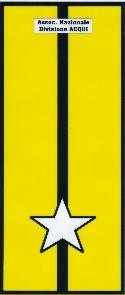 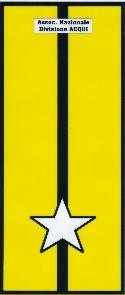 Associazione Superstiti Reduci Famiglie Caduti DIVISIONE ACQUI“Fedele al suo retaggio di onore e di gloria si è silenziosamente immolata a Cefalonia e Corfù”Concorso Scolastico Nazionale a.s. 2022-2023“RICORDARE CEFALONIA e CORFU’ e PROGETTARE LA PACE”Una grande iniziativa per tutta la scuola italiana a 80 anni dai fatti di Cefalonia e Corfù“Il mondo non ha bisogno di guerre, ma di pace, lavoro e libertà”(Battista Alborghetti, Superstite del massacro della Divisione “Acqui”)Modulo di adesioneDenominazione dell’Istituto Scolastico:  	Sede e indirizzo completo: 	Indirizzo e-mail	telefono  	Classe/gruppo partecipante (ove la scuola desideri specificare):Nome del Dirigente Scolastico:  	Nome del Docente referente:  	Luogo e data  	Timbro e firma del Dirigente ScolasticoN.B.: L’adesione deve essere inoltrata, entro e non oltre sabato 4 febbraio 2023 alle e-mail: segreteria.anda@gmail.com e concorsoacqui@scmondin.it